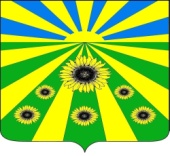       ПОСТАНОВЛЕНИЕ    ПРОЕКТ         АДМИНИСТРАЦИИ РАССВЕТОВСКОГО СЕЛЬСКОГО ПОСЕЛЕНИЯ СТАРОМИНСКОГО РАЙОНАот ___________                                                                                      №_______п. Рассвет            Об утверждении муниципальной программы«Благоустройство территории Рассветовского сельского поселения Староминского района»        В соответствии с Федеральным Законом от 6 октября 2003 года № 131-ФЗ «Об общих принципах организации местного самоуправления в Российской Федерации», постановлением администрации Рассветовского сельского поселения Староминского района от 28.09.2016 года № 158 «Об утверждении Порядка принятия решения о разработке, формировании, реализации, оценки эффективности реализации муниципальных программ Рассветовского сельского поселения Староминского района»,  руководствуясь статьей 31 Устава Рассветовского сельского поселения Староминского , п о с т а н о в л я ю:        1. Утвердить муниципальную программу администрации  Рассветовского сельского поселения Староминского района «Благоустройство территории Рассветовского сельского поселения Староминского района» (прилагается).       2.Специалисту 1 категории администрации Рассветовского сельского поселения Староминского района И.В. Колчиной  предусмотреть средства в бюджете Рассветовского сельского поселения Староминского района для реализации муниципальной программы «Благоустройство территории Рассветовского сельского поселения Староминского района».        3.Специалисту  1  категории  администрации  Рассветовского сельского поселения   Л.В. Бреевой  разместить настоящее постановление на официальном  сайте администрации   Рассветовского  сельского поселения Староминского района и обнародовать.       4.Контроль за выполнением настоящего постановления оставляю за собой.        5.Постановление вступает в силу со дня его официального обнародования.Глава Рассветовского сельского поселения Староминского района                                 	              А.В.Демченко                                                                                   ПРИЛОЖЕНИЕ                                                                                      УТВЕРЖДЕН                                                                                                                                          постановлением администрации                                                                   Рассветовского сельского  поселения                                                                                      Староминского района                                                                        от__________               №_____ ПАСПОРТмуниципальной программы «Благоустройство территории Рассветовского сельского поселения Староминского района» Характеристика текущего состояния и основные проблемы в сфере благоустройства на территории Рассветовского сельского поселения       Решение задач благоустройства населенных пунктов необходимо проводить программно-целевым методом.       Программа разработана на основании Федерального закона от 06.10.2003 года № 131-ФЗ «Об общих принципах организации местного самоуправления в Российской Федерации», Федерального закона Российской Федерации от 30.03.1999 № 52-ФЗ «О санитарно-эпидемиологическом благополучии населения», Федерального закона Российской Федерации от 10.01.2002 № 7-ФЗ «Об охране окружающей среды», Закона Краснодарского края от 23.07.2003 N 608-КЗ "Об административных правонарушениях", в соответствии с Правилами благоустройства и санитарного содержания Рассветовского сельского поселения Староминского района утвержденными решением совета депутатов третьего созыва Рассветовского сельского поселения Староминского района от 23.05.2019 года № 60.5 и конкретизирует целевые критерии развития благоустройства  Рассветовского сельского поселения Староминского района.        Проблема  благоустройства  территории  является  одной  из  насущных, требующей каждодневного внимания и эффективного решения.        Повышение уровня качества проживания граждан является необходимым условием для стабилизации и подъема экономики поселения.       Повышение уровня благоустройства территории стимулирует позитивные тенденции в социально-экономическом развитии сельского поселения и, как следствие, повышение качества жизни населения.        Программа    направлена   на   решение    наиболее    важных    проблем благоустройства   территории   Рассветовского    сельского   поселения   путем обеспечения содержания чистоты и порядка улиц за счет средств бюджета Рассветовского сельского поселения.Ежегодно в рамках их содержания проводятся:        Текущее   поддержание     санитарного    состояния   территорий    общего   пользования и расположенных на них объектов благоустройства:      - уборка  снега,  льда  и  снежных  накатов,  очистка  тротуаров  и  дорожек,  обработка     противогололедными       средствами     мест    интенсивного  движения пешеходов;     - ремонт и обустройство газонов и выкашивание травы парковых зон      и стадионов в поселках Рассветовского сельского поселения ;     - услуги автовышки для спиливания аварийных деревьев, снос сухостойных, больных деревьев и их обрезка, утративших декоративную ценность; вырезка поросли у деревьев;            - приобретение и посадка деревьев, цветочное оформление.        Помимо  этого  на  регулярной  основе  осуществляется  вывоз  мусора,  образующегося при проведении субботников, ликвидация несанкционированных свалок; сбор, вывоз и утилизация твердых коммунальных отходов, крупногабаритного мусора, ручная уборка обочин и газонов дорог с очисткой урн.        Эти проблемы не могут быть решены в пределах одного финансового года, поскольку требуют значительных бюджетных расходов, для их решения требуется участие не только органов местного самоуправления, но и жителей Рассветовского сельского поселения.       Решением данной проблемы является организация и ежегодное проведение субботников. Жители дворов, домов, принимавшие участие в благоустройстве, будут принимать участие в обеспечении сохранности объектов благоустройства.       В течение 2021-2025 годов необходимо организовать и провести субботники, направленные на благоустройство сельского поселения с привлечением предприятий, организаций и учреждений.       Проведение субботников призвано повышать культуру поведения жителей, прививать бережное отношение к элементам благоустройства, привлекать жителей к участию в работах по благоустройству, санитарному содержанию прилегающих территорий.       Комплексное решение проблемы окажет положительный эффект на санитарно-эпидемиологическую обстановку, предотвратит угрозу жизни и безопасности граждан, будет способствовать  повышению уровня их комфортного проживания.       В Рассветовском сельском поселении  расположено  1 действующее кладбище общей площадью 28080 кв.м,  и в связи с увеличением количества захоронений - новый земельный участок площадью 71923 кв.м, по которому ведётся реализация проекта по подготовке данного земельного участка к захоронению. В связи с дефицитом территории сельского кладбища, в  перспективе перед администрацией Рассветовского сельского поселения  будет  стоять проблема роста эксплуатационных расходов на содержание данного кладбища, вызванная обустройством  новых  площадей  и  увеличением  числа  мест захоронений с 2021 года.       Основной проблемой является содержание кладбищ в надлежащем санитарном состоянии, отвечающем установленным санитарным нормам и правилам.        В части  содержания   территории  общего пользования   сельского кладбища необходимо проводить:         - санитарная очистка  территории кладбищ  от мусора, травы  и мелкого кустарника,   вывоз ТКО;         - уход за зелеными насаждениями: выкашивание газонов, обрезка и удаление аварийных и/или естественно усохших деревьев и кустарников;        - очистка водосточных канав и откачка паводковых вод.        В связи с погодными условиями (влага, ветер, солнечная радиация),влияющие на разрушение памятников монументального искусства , согласноСРП-2007.4.1 части 4.1. «Рекомендации по ведению реставрационных работна объектах культурного наследия - памятниках монументальной скульптуры (4-я редакция)»  для экспозиционного вида и обеспечения сохранности памятников монументального искусства: «Обелиска погибшим воинам» Рассветовского сельского поселения, памятников М.Горькому, А.С.Пушкину является систематический контроль и проведение реставрационных работ и мероприятий по профилактическому, текущему уходу, направленных на сохранение мемориальных  объектов.       Конкретная деятельность по выходу из сложившейся ситуации, связанная с планированием и организацией работ по вопросам улучшения благоустройства, санитарного состояния, создания комфортных условий проживания населения, по мобилизации финансовых и организационных ресурсов, должна осуществляться в соответствии с настоящей программой.2. Цели, задачи и  целевые показатели, сроки и этапы реализации                                           муниципальной программы                  Основной целью программы является комплексное решение проблем благоустройства по улучшению санитарного и эстетического вида территории сельского поселения, улучшения экологической обстановки, повышение комфортных условий проживания граждан на территории Рассветовского сельского поселения.       Для достижения цели необходимо решить следующие задачи:1.Организация благоустройства территории поселения;2.Приведение в качественное состояние элементов благоустройства населенных пунктов;3. Разработка проектно-сметной документации на участок захоронения площадью 71923 кв.м.;4.Привлечение жителей к участию в решении проблем благоустройства населенных пунктов;5.Организации прочих мероприятий по благоустройству поселения, улучшения санитарно-эпидемиологического состояния территории;6.Рациональное и эффективное использование средств местного бюджета;7.Организация взаимодействия между предприятиями, организациями и учреждениями при решении вопросов благоустройства Рассветовского сельского поселения.        Сроки реализации программы 2021 - 2025 годы.       Этапы реализации муниципальной программы не предусмотрены.Перечень целей, задач и  целевых показателей муниципальной программы, позволяющий оценить эффективность ее реализации по годам приведен в приложении № 1 к паспорту муниципальной программы. Перечень и краткое описание основных мероприятий муниципальной программы        Мероприятия муниципальной программы  «Благоустройство территории Рассветовского сельского поселения» на 2021-2025 года будут направлены на реализацию поставленных целей и задач по следующим направлениям:Мероприятия по благоустройству и содержанию территории Рассветовского сельского поселения.Осуществление отдельных полномочий в области благоустройства территории.	Перечень мероприятий программы приведен в приложении № 2 к паспорту  программы.  4.   Обоснование ресурсного обеспечения муниципальной программы        Финансирование программы осуществляется за счет средств бюджета Рассветовского сельского поселения в установленном законном порядке.                          Планируемые объемы финансирования распределены по годам и представлены в таблице 1. Объемы финансирования программы носят прогнозируемый характер и подлежат ежегодному уточнению при формировании проекта бюджета на соответствующий год и плановый период.                                                                                                                Таблица 1.5. Методика оценки эффективности реализации муниципальной                                                         Программы       Методика оценки эффективности реализации муниципальной  программы представляет собой алгоритм оценки фактической эффективности в процессе и по итогам реализации муниципальной программы.Оценка эффективности реализации муниципальной программы рассчитывается на основании:       -  степени достижения целей и решения задач муниципальной программы и основных мероприятий, включенных в муниципальную программу;       - степени соответствия запланированному уровню расходов и эффективности использования финансовых ресурсов;Оценка эффективности реализации муниципальной программы проводится администрацией Рассветовского сельского поселения в срок до 1 апреля года, следующего за отчетным на основе информации, необходимой для её проведения.Оценка эффективности реализации муниципальной программы проводится в соответствии с Методикой оценки эффективности реализации муниципальной программы Рассветовского сельского поселения Староминского района согласно Порядка принятия решения о разработке, формировании, реализации, оценки эффективности реализации муниципальных программ Рассветовского сельского поселения Староминского района, утвержденного постановлением администрации Рассветовского сельского поселения Староминского района от 28 сентября 2016 года № 158 «Об утверждении порядка разработки, формирования, реализации и оценки эффективности муниципальных программ Рассветовского сельского поселения Староминского района», постановлением администрации Рассветовского сельского поселения Староминского района от 03 апреля 2017 года № 25 «О внесении изменений в постановление администрации Рассветовского сельского поселения Староминского района от 28.09.2016 года № 158 «Об утверждении порядка разработки, формирования, реализации и оценки эффективности муниципальных программ Рассветовского сельского поселения Староминского района». 6.  Механизм реализации муниципальной программы и контроль                                               за её выполнением        Текущее управление программой осуществляет координатор программы – администрация Рассветовского сельского поселения Староминского района.        Координатор программы: - обеспечивает разработку муниципальной программы, ее согласование с иными исполнителями отдельных мероприятий программы;- формирует структуру программы и перечень иных исполнителей отдельных мероприятий программы;- принимает решение о внесении в установленном порядке изменений в программу и несет ответственность за достижение целевых показателей программы;- организует реализацию программы, координацию деятельности иныхисполнителей отдельных мероприятий программы;- осуществляет подготовку предложений по объемам и источникам средств реализации программы; - разрабатывает в пределах своих полномочий правовые акты, необходимые для выполнения муниципальной программы;- несет ответственность за целевое и эффективное использование выделенных в его распоряжение бюджетных средств;- заключает договоры (контракты) в соответствии с Гражданским кодексом РФ и Федеральным законом от 5 апреля 2013 года № 44-ФЗ «О контрактной системе в сфере закупок товаров, работ, услуг для обеспечения государственных и муниципальных нужд».       С целью обеспечения мониторинга выполнения муниципальной программы и текущего контроля координатор программы осуществляет ведение отчетности по реализации программы.        Анализ выполнения и реализации муниципальной программы, на основании предоставленных координатором отчетов о ходе реализации программы осуществляет глава Рассветовского сельского поселения Староминского района.Главный инспектор администрацииРассветовского сельского поселения                                  Е.И.Абрамова                                       ПРИЛОЖЕНИЕ  № 1        к паспорту муниципальной программы                      «Благоустройство территории             Рассветовского сельского поселения»»Цели, задачи и целевые показатели муниципальной программы Рассветовского сельского поселения Староминского района«Благоустройство территории Рассветовского сельского поселения Староминского района»   Главный инспектор  Рассветовского сельского поселения   Староминского района                                                                                                                                                                         Е.И.Абрамова                                                                                                                                     Перечень основных мероприятий муниципальной программы «Благоустройство территории Рассветовского сельского поселения Староминского района»  Главный инспекторРассветовского сельского поселенияСтароминского района                                                                                                                                                                           Е.И.АбрамоваКоординатор муниципальной программыадминистрация Рассветовского сельского поселения Староминского районаКоординатор подпрограммне предусмотренУчастники муниципальной программыадминистрация Рассветовского сельского поселения Староминского районаПодпрограммы муниципальной программыне предусмотреныВедомственные  целевые программы    не предусмотреныЦели муниципальной программыкомплексное решение проблем благоустройства, обеспечение и улучшение внешнего вида территории Рассветовского сельского поселения, способствующего комфортной  жизнедеятельности граждан, улучшение санитарно-гигиенических и экологических условий проживания, улучшение содержания мест захоронения, расположенных на территории  сельского поселенияЭтапы и сроки реализации муниципальной программыЭтапы не предусмотрены,сроки реализации 2021-2025 годыОбъемы бюджетных ассигнований муниципальной программыобщий объем финансирования программы составляет 1716,0 тыс. рублей за счёт средств местного бюджета, в том числе по годам:2021 год – 420,0 тыс. рублей,2022 год – 282,0 тыс. рублей,2023 год – 355,0 тыс. рублей,2024 год – 338,0 тыс. рублей2025 год – 321,0 тыс. рублейГоды реализацииОбъемы финансирования, тыс. рублейОбъемы финансирования, тыс. рублейОбъемы финансирования, тыс. рублейОбъемы финансирования, тыс. рублейОбъемы финансирования, тыс. рублейГоды реализацииВсегов разрезе источников финансированияв разрезе источников финансированияв разрезе источников финансированияв разрезе источников финансированияГоды реализацииВсегоместные бюджетыкраевой бюджетфедеральный бюджет внебюджет-ные источники123456Основное мероприятие № 1Мероприятия по благоустройству и содержанию территории Рассветовского сельского поселенияОсновное мероприятие № 1Мероприятия по благоустройству и содержанию территории Рассветовского сельского поселенияОсновное мероприятие № 1Мероприятия по благоустройству и содержанию территории Рассветовского сельского поселенияОсновное мероприятие № 1Мероприятия по благоустройству и содержанию территории Рассветовского сельского поселенияОсновное мероприятие № 1Мероприятия по благоустройству и содержанию территории Рассветовского сельского поселенияОсновное мероприятие № 1Мероприятия по благоустройству и содержанию территории Рассветовского сельского поселения2021420,0420,0---2022282,0282,0---2023355,0355,0---2024338,0338,0---2025321,0321,0---Всего по основному мероприятию1716,01716,0            ---Основное мероприятие № 2   Осуществление отдельных полномочий в области благоустройства территорииОсновное мероприятие № 2   Осуществление отдельных полномочий в области благоустройства территорииОсновное мероприятие № 2   Осуществление отдельных полномочий в области благоустройства территорииОсновное мероприятие № 2   Осуществление отдельных полномочий в области благоустройства территорииОсновное мероприятие № 2   Осуществление отдельных полномочий в области благоустройства территорииОсновное мероприятие № 2   Осуществление отдельных полномочий в области благоустройства территории202100,000,0---202200,000,0---202300,000,0---202400,000,0---202500,000,0---Всего по основному мероприятию00,000,0---Всего по программе1716,01716,0---№п/п№п/пНаименование целевого показателяЕдиницаизмеренияЗначение показателейЗначение показателейЗначение показателейЗначение показателейЗначение показателей№п/п№п/пНаименование целевого показателяЕдиницаизмерения2021 год2022 год2023 год     2024 год    2025 год                112345678                          Муниципальная программа «Благоустройство территории Рассветовского сельского поселения»                           Муниципальная программа «Благоустройство территории Рассветовского сельского поселения»                           Муниципальная программа «Благоустройство территории Рассветовского сельского поселения»                           Муниципальная программа «Благоустройство территории Рассветовского сельского поселения»                           Муниципальная программа «Благоустройство территории Рассветовского сельского поселения»                           Муниципальная программа «Благоустройство территории Рассветовского сельского поселения»                           Муниципальная программа «Благоустройство территории Рассветовского сельского поселения» Цель - комплексное решение проблем благоустройства, обеспечение и улучшение внешнего вида территории Рассветовского сельского поселения, способствующего комфортной жизнедеятельности, создание комфортных условий проживания и отдыха населения.Цель - комплексное решение проблем благоустройства, обеспечение и улучшение внешнего вида территории Рассветовского сельского поселения, способствующего комфортной жизнедеятельности, создание комфортных условий проживания и отдыха населения.Цель - комплексное решение проблем благоустройства, обеспечение и улучшение внешнего вида территории Рассветовского сельского поселения, способствующего комфортной жизнедеятельности, создание комфортных условий проживания и отдыха населения.Цель - комплексное решение проблем благоустройства, обеспечение и улучшение внешнего вида территории Рассветовского сельского поселения, способствующего комфортной жизнедеятельности, создание комфортных условий проживания и отдыха населения.Цель - комплексное решение проблем благоустройства, обеспечение и улучшение внешнего вида территории Рассветовского сельского поселения, способствующего комфортной жизнедеятельности, создание комфортных условий проживания и отдыха населения.Цель - комплексное решение проблем благоустройства, обеспечение и улучшение внешнего вида территории Рассветовского сельского поселения, способствующего комфортной жизнедеятельности, создание комфортных условий проживания и отдыха населения.Цель - комплексное решение проблем благоустройства, обеспечение и улучшение внешнего вида территории Рассветовского сельского поселения, способствующего комфортной жизнедеятельности, создание комфортных условий проживания и отдыха населения.11Основное мероприятие № 1 «Мероприятия по благоустройству и содержанию территории Рассветовского сельского поселения»:Основное мероприятие № 1 «Мероприятия по благоустройству и содержанию территории Рассветовского сельского поселения»:Основное мероприятие № 1 «Мероприятия по благоустройству и содержанию территории Рассветовского сельского поселения»:Основное мероприятие № 1 «Мероприятия по благоустройству и содержанию территории Рассветовского сельского поселения»:Основное мероприятие № 1 «Мероприятия по благоустройству и содержанию территории Рассветовского сельского поселения»:Основное мероприятие № 1 «Мероприятия по благоустройству и содержанию территории Рассветовского сельского поселения»:Основное мероприятие № 1 «Мероприятия по благоустройству и содержанию территории Рассветовского сельского поселения»:1.11.1 «Мероприятия по озеленению территории сельских населенных пунктов сельского поселения» «Мероприятия по озеленению территории сельских населенных пунктов сельского поселения» «Мероприятия по озеленению территории сельских населенных пунктов сельского поселения» «Мероприятия по озеленению территории сельских населенных пунктов сельского поселения» «Мероприятия по озеленению территории сельских населенных пунктов сельского поселения» «Мероприятия по озеленению территории сельских населенных пунктов сельского поселения» «Мероприятия по озеленению территории сельских населенных пунктов сельского поселения»Задача – организация озеленения территории и обустройство зеленых зон малыми архитектурными формамиЗадача – организация озеленения территории и обустройство зеленых зон малыми архитектурными формамиЗадача – организация озеленения территории и обустройство зеленых зон малыми архитектурными формамиЗадача – организация озеленения территории и обустройство зеленых зон малыми архитектурными формамиЗадача – организация озеленения территории и обустройство зеленых зон малыми архитектурными формамиЗадача – организация озеленения территории и обустройство зеленых зон малыми архитектурными формамиЗадача – организация озеленения территории и обустройство зеленых зон малыми архитектурными формамиЦелевой показатель:Площадь благоустройства территории Рассветовского сельского поселенияга610 610610610610Целевой показатель: количество спиленных и убранных аварийных деревьевштук1015202525Целевой показатель : количество приобретенных и посаженных деревьевштук252525252511                                 2              3           4             5           6             7            8Целевой показатель:услуги автовышки для спиливания аварийных деревьевчас3030303030Целевой показатель : площадь территории , где осуществлялась  посадка посадочного материала и  уход за нимига0,50,50,50,50,5Целевой показатель : количество установленных элементов благоустройства : лавочек, контейнеров, и т.д.штук222221.2 «Мероприятия по содержанию мест захоронения в Рассветовском сельском поселении» «Мероприятия по содержанию мест захоронения в Рассветовском сельском поселении» «Мероприятия по содержанию мест захоронения в Рассветовском сельском поселении» «Мероприятия по содержанию мест захоронения в Рассветовском сельском поселении» «Мероприятия по содержанию мест захоронения в Рассветовском сельском поселении» «Мероприятия по содержанию мест захоронения в Рассветовском сельском поселении» «Мероприятия по содержанию мест захоронения в Рассветовском сельском поселении» «Мероприятия по содержанию мест захоронения в Рассветовском сельском поселении»Задача – проведение работ по санитарной очистке и благоустройству кладбищ с соблюдением санитарно-эпидемиологических и экологических нормЗадача – проведение работ по санитарной очистке и благоустройству кладбищ с соблюдением санитарно-эпидемиологических и экологических нормЗадача – проведение работ по санитарной очистке и благоустройству кладбищ с соблюдением санитарно-эпидемиологических и экологических нормЗадача – проведение работ по санитарной очистке и благоустройству кладбищ с соблюдением санитарно-эпидемиологических и экологических нормЗадача – проведение работ по санитарной очистке и благоустройству кладбищ с соблюдением санитарно-эпидемиологических и экологических нормЗадача – проведение работ по санитарной очистке и благоустройству кладбищ с соблюдением санитарно-эпидемиологических и экологических нормЗадача – проведение работ по санитарной очистке и благоустройству кладбищ с соблюдением санитарно-эпидемиологических и экологических нормЗадача – проведение работ по санитарной очистке и благоустройству кладбищ с соблюдением санитарно-эпидемиологических и экологических нормЦелевой показатель:  количество кладбищ, где проводились мероприятия по благоустройствуЦелевой показатель:  количество кладбищ, где проводились мероприятия по благоустройствуштук111111.3 «Мероприятия по содержанию памятников» «Мероприятия по содержанию памятников» «Мероприятия по содержанию памятников» «Мероприятия по содержанию памятников» «Мероприятия по содержанию памятников» «Мероприятия по содержанию памятников» «Мероприятия по содержанию памятников» «Мероприятия по содержанию памятников»Задача  –  приведение в надлежащее состояние объектов благоустройстваЗадача  –  приведение в надлежащее состояние объектов благоустройстваЗадача  –  приведение в надлежащее состояние объектов благоустройстваЗадача  –  приведение в надлежащее состояние объектов благоустройстваЗадача  –  приведение в надлежащее состояние объектов благоустройстваЗадача  –  приведение в надлежащее состояние объектов благоустройстваЗадача  –  приведение в надлежащее состояние объектов благоустройстваЗадача  –  приведение в надлежащее состояние объектов благоустройстваЦелевой показатель: количество отремонтированных и реконструированных памятников Целевой показатель: количество отремонтированных и реконструированных памятников штук333332Основное мероприятие №2 « Осуществление отдельных полномочий в области благоустройства территории»:Основное мероприятие №2 « Осуществление отдельных полномочий в области благоустройства территории»:Основное мероприятие №2 « Осуществление отдельных полномочий в области благоустройства территории»:Основное мероприятие №2 « Осуществление отдельных полномочий в области благоустройства территории»:Основное мероприятие №2 « Осуществление отдельных полномочий в области благоустройства территории»:Основное мероприятие №2 « Осуществление отдельных полномочий в области благоустройства территории»:Основное мероприятие №2 « Осуществление отдельных полномочий в области благоустройства территории»:Основное мероприятие №2 « Осуществление отдельных полномочий в области благоустройства территории»:2.1 «Прочее благоустройство» «Прочее благоустройство» «Прочее благоустройство» «Прочее благоустройство» «Прочее благоустройство» «Прочее благоустройство» «Прочее благоустройство» «Прочее благоустройство»Задача – повышение уровня благоустройства общественных территорий.Задача – повышение уровня благоустройства общественных территорий.Задача – повышение уровня благоустройства общественных территорий.Задача – повышение уровня благоустройства общественных территорий.Задача – повышение уровня благоустройства общественных территорий.Задача – повышение уровня благоустройства общественных территорий.Задача – повышение уровня благоустройства общественных территорий.Задача – повышение уровня благоустройства общественных территорий.Целевой показатель: количество проведенных конкурсов по благоустройству ТОС/субботниковЦелевой показатель: количество проведенных конкурсов по благоустройству ТОС/субботниковштук1/101/101/101/101/10 Приложение № 2          к паспорту муниципальной программы«Благоустройство территории Рассветовского сельского поселения Староминского района»  № п/пНаименование мероприятияИсточники финансирова-нияОбъем финансирования,Всего(тыс.руб)В том числе по годамВ том числе по годамВ том числе по годамВ том числе по годамВ том числе по годамНепосредствен-ный результат реализации мероприятияУчастник муници- пальной програм-мы № п/пНаименование мероприятияИсточники финансирова-нияОбъем финансирования,Всего(тыс.руб)202120222023202420251234567891011Отдельные мероприятия муниципальной программы ««Благоустройство территории Рассветовского сельского поселения Староминского района»  Отдельные мероприятия муниципальной программы ««Благоустройство территории Рассветовского сельского поселения Староминского района»  Отдельные мероприятия муниципальной программы ««Благоустройство территории Рассветовского сельского поселения Староминского района»  Отдельные мероприятия муниципальной программы ««Благоустройство территории Рассветовского сельского поселения Староминского района»  Отдельные мероприятия муниципальной программы ««Благоустройство территории Рассветовского сельского поселения Староминского района»  Отдельные мероприятия муниципальной программы ««Благоустройство территории Рассветовского сельского поселения Староминского района»  Отдельные мероприятия муниципальной программы ««Благоустройство территории Рассветовского сельского поселения Староминского района»  Отдельные мероприятия муниципальной программы ««Благоустройство территории Рассветовского сельского поселения Староминского района»  Отдельные мероприятия муниципальной программы ««Благоустройство территории Рассветовского сельского поселения Староминского района»  Отдельные мероприятия муниципальной программы ««Благоустройство территории Рассветовского сельского поселения Староминского района»  1Основное мероприятие № 1Мероприятия по благоустройству и содержанию территории Рассветовского сельского поселенияместный бюджет  1716,0420,0      282,0355,0      338,0321,0Повышения уровня благоустройства территории Рассветовского сельского поселения Администрация Рассветовского сельского поселения1Основное мероприятие № 1Мероприятия по благоустройству и содержанию территории Рассветовского сельского поселениякраевой бюджет------Повышения уровня благоустройства территории Рассветовского сельского поселения Администрация Рассветовского сельского поселения1Основное мероприятие № 1Мероприятия по благоустройству и содержанию территории Рассветовского сельского поселенияфедеральный бюджет------Повышения уровня благоустройства территории Рассветовского сельского поселения Администрация Рассветовского сельского поселения1Основное мероприятие № 1Мероприятия по благоустройству и содержанию территории Рассветовского сельского поселениявнебюджет-ные источники------Повышения уровня благоустройства территории Рассветовского сельского поселения Администрация Рассветовского сельского поселения1Основное мероприятие № 1Мероприятия по благоустройству и содержанию территории Рассветовского сельского поселениявсего  1716,0420,0      282,0355,0      338,0321,0Повышения уровня благоустройства территории Рассветовского сельского поселения Администрация Рассветовского сельского поселения1.1Мероприятия по озеленению территории сельских населенных пунктов сельского поселения:приобретение, местный бюджет    25,05,0        5,05,0        5,0 5,0Повышения уровня эстетики поселенияАдминистрация Рассветовского сельского поселения1.1Мероприятия по озеленению территории сельских населенных пунктов сельского поселения:приобретение, краевой бюджет------Повышения уровня эстетики поселенияАдминистрация Рассветовского сельского поселения1.1Мероприятия по озеленению территории сельских населенных пунктов сельского поселения:приобретение, федеральный бюджет------Повышения уровня эстетики поселенияАдминистрация Рассветовского сельского поселенияпосадка деревьев, цветочное оформление   внебюджет-ные источники------посадка деревьев, цветочное оформление   всего    25,05,0        5,05,0        5,0 5,0   1.2Приведение в качественное состояние элементов благоустройства населенных пунктов: установка лавочек, контейнеров и т.д.местный бюджет    25,05,0        5,05,0        5,0 5,0Повышения уровня эстетики поселенияАдминистрация Рассветовского сельского поселения   1.2Приведение в качественное состояние элементов благоустройства населенных пунктов: установка лавочек, контейнеров и т.д.краевой бюджет       ------Повышения уровня эстетики поселенияАдминистрация Рассветовского сельского поселения   1.2Приведение в качественное состояние элементов благоустройства населенных пунктов: установка лавочек, контейнеров и т.д.федеральный бюджет       ------Повышения уровня эстетики поселенияАдминистрация Рассветовского сельского поселения   1.2Приведение в качественное состояние элементов благоустройства населенных пунктов: установка лавочек, контейнеров и т.д.внебюджет-ные источники       ------Повышения уровня эстетики поселенияАдминистрация Рассветовского сельского поселения   1.2Приведение в качественное состояние элементов благоустройства населенных пунктов: установка лавочек, контейнеров и т.д.всего    25,05,0        5,05,0      5,05,0Повышения уровня эстетики поселенияАдминистрация Рассветовского сельского поселения1.3Услуги автовышки для спиливания аварийных деревьев; снос сухостойных, больных деревьев и их обрезка, утратив-ших декоративную                ценность, вырезка поросли у деревьев       местный бюджет   175,025,030,035,040,045,0Повышения уровня эстетики поселенияАдминистрация Рассветовского сельского поселения1.3Услуги автовышки для спиливания аварийных деревьев; снос сухостойных, больных деревьев и их обрезка, утратив-ших декоративную                ценность, вырезка поросли у деревьев       краевой бюджет       ------Повышения уровня эстетики поселенияАдминистрация Рассветовского сельского поселения1.3Услуги автовышки для спиливания аварийных деревьев; снос сухостойных, больных деревьев и их обрезка, утратив-ших декоративную                ценность, вырезка поросли у деревьев       федеральный бюджет       ------Повышения уровня эстетики поселенияАдминистрация Рассветовского сельского поселения1.3Услуги автовышки для спиливания аварийных деревьев; снос сухостойных, больных деревьев и их обрезка, утратив-ших декоративную                ценность, вырезка поросли у деревьев       внебюджет-ные источники       ------Повышения уровня эстетики поселенияАдминистрация Рассветовского сельского поселения1.3Услуги автовышки для спиливания аварийных деревьев; снос сухостойных, больных деревьев и их обрезка, утратив-ших декоративную                ценность, вырезка поросли у деревьев       всего   175,025,030,035,040,045,0Повышения уровня эстетики поселенияАдминистрация Рассветовского сельского поселения   1.4Ремонт и обустройство газо-нов, ручная уборка обочин дорог, выкашивание травы парковых зон и стадионов в поселках Рассветов-ского сельского поселения, уборка территории посёлка Рассвет, уборка здания администрации местный бюджет   735,0141,0       144,0147,0     150,0153,0Повышения уровня эстетики поселенияАдминистрация Рассветовского сельского поселения   1.4Ремонт и обустройство газо-нов, ручная уборка обочин дорог, выкашивание травы парковых зон и стадионов в поселках Рассветов-ского сельского поселения, уборка территории посёлка Рассвет, уборка здания администрации краевой бюджет       ------Повышения уровня эстетики поселенияАдминистрация Рассветовского сельского поселения   1.4Ремонт и обустройство газо-нов, ручная уборка обочин дорог, выкашивание травы парковых зон и стадионов в поселках Рассветов-ского сельского поселения, уборка территории посёлка Рассвет, уборка здания администрации федеральный бюджет       ------Повышения уровня эстетики поселенияАдминистрация Рассветовского сельского поселения   1.4Ремонт и обустройство газо-нов, ручная уборка обочин дорог, выкашивание травы парковых зон и стадионов в поселках Рассветов-ского сельского поселения, уборка территории посёлка Рассвет, уборка здания администрации внебюджет-ные источники       ------Повышения уровня эстетики поселенияАдминистрация Рассветовского сельского поселения   1.4Ремонт и обустройство газо-нов, ручная уборка обочин дорог, выкашивание травы парковых зон и стадионов в поселках Рассветов-ского сельского поселения, уборка территории посёлка Рассвет, уборка здания администрации всего   735,0141,0       144,0147,0     150,0153,0Повышения уровня эстетики поселенияАдминистрация Рассветовского сельского поселения   1.5Уборка  снега,  льда  и  снежных  накатов,  очистка  тротуаров  и  дорожек,  обработка     противогололедны-ми       средствами     мест    интенсивного  движения пешеходовместный бюджет    15,03,0        3,03,0        3,0 3,0Повышение уровня качества проживаниягражданАдминистрация Рассветовского сельского поселения   1.5Уборка  снега,  льда  и  снежных  накатов,  очистка  тротуаров  и  дорожек,  обработка     противогололедны-ми       средствами     мест    интенсивного  движения пешеходовкраевой бюджет       ------Повышение уровня качества проживаниягражданАдминистрация Рассветовского сельского поселения   1.5Уборка  снега,  льда  и  снежных  накатов,  очистка  тротуаров  и  дорожек,  обработка     противогололедны-ми       средствами     мест    интенсивного  движения пешеходовфедеральный бюджет       ------Повышение уровня качества проживаниягражданАдминистрация Рассветовского сельского поселения   1.5Уборка  снега,  льда  и  снежных  накатов,  очистка  тротуаров  и  дорожек,  обработка     противогололедны-ми       средствами     мест    интенсивного  движения пешеходоввнебюджет-ные источники       ------Повышение уровня качества проживаниягражданАдминистрация Рассветовского сельского поселения   1.5Уборка  снега,  льда  и  снежных  накатов,  очистка  тротуаров  и  дорожек,  обработка     противогололедны-ми       средствами     мест    интенсивного  движения пешеходоввсего    15,03,0        3,03,0        3,0 3,0Повышение уровня качества проживаниягражданАдминистрация Рассветовского сельского поселения   1.6Мероприятия по санитарной очистке, и ликвидации очагов стихийного навала мусора на территории Рассветовского сельского поселенияместный бюджет   200,030,0        35,040,0        45,0 50,0Улучшения санитарного и экологического состояния поселения, ликвидация несанкционирован-ных свалокАдминистрация Рассветовского сельского поселения   1.6Мероприятия по санитарной очистке, и ликвидации очагов стихийного навала мусора на территории Рассветовского сельского поселениякраевой бюджет       ------Улучшения санитарного и экологического состояния поселения, ликвидация несанкционирован-ных свалокАдминистрация Рассветовского сельского поселения   1.6Мероприятия по санитарной очистке, и ликвидации очагов стихийного навала мусора на территории Рассветовского сельского поселенияфедеральный бюджет       ------Улучшения санитарного и экологического состояния поселения, ликвидация несанкционирован-ных свалокАдминистрация Рассветовского сельского поселения   1.6Мероприятия по санитарной очистке, и ликвидации очагов стихийного навала мусора на территории Рассветовского сельского поселениявнебюджет-ные источники       ------Улучшения санитарного и экологического состояния поселения, ликвидация несанкционирован-ных свалокАдминистрация Рассветовского сельского поселения   1.6Мероприятия по санитарной очистке, и ликвидации очагов стихийного навала мусора на территории Рассветовского сельского поселениявсего   200,030,0      35,0      40,0      45,050,0Улучшения санитарного и экологического состояния поселения, ликвидация несанкционирован-ных свалокАдминистрация Рассветовского сельского поселения   1.7Мероприятия по содержанию местзахоронения в Рассветовском сельском поселенииместный бюджет   378,0178,0      50,0      50,0      50,0    50,0Улучшение содержания мест захороненияАдминистрация Рассветовского сельского поселения   1.7Мероприятия по содержанию местзахоронения в Рассветовском сельском поселениикраевой бюджет       ------Улучшение содержания мест захороненияАдминистрация Рассветовского сельского поселения   1.7Мероприятия по содержанию местзахоронения в Рассветовском сельском поселениифедеральный бюджет       ------Улучшение содержания мест захороненияАдминистрация Рассветовского сельского поселения   1.7Мероприятия по содержанию местзахоронения в Рассветовском сельском поселениивнебюджет-ные источники       ------Улучшение содержания мест захороненияАдминистрация Рассветовского сельского поселения   1.7Мероприятия по содержанию местзахоронения в Рассветовском сельском поселениивсего   378,0178,0     50,0     50,0     50,0    50,0Улучшение содержания мест захороненияАдминистрация Рассветовского сельского поселения 1.7.1Комплекс работ по санитарной очистки, вывоз ТКО с территории кладбища; удаления аварийных и/или естественно усохших деревьев и кустарников; выкос травы и мелкого кустарника на прилегающих территориях; очистка водосточных канав и откачка паводковых водместный бюджет   250,0     50,0     50,0     50,0     50,0    50,0Администрация Рассветовского сельского поселения 1.7.1Комплекс работ по санитарной очистки, вывоз ТКО с территории кладбища; удаления аварийных и/или естественно усохших деревьев и кустарников; выкос травы и мелкого кустарника на прилегающих территориях; очистка водосточных канав и откачка паводковых водкраевой бюджет       ------Администрация Рассветовского сельского поселения 1.7.1Комплекс работ по санитарной очистки, вывоз ТКО с территории кладбища; удаления аварийных и/или естественно усохших деревьев и кустарников; выкос травы и мелкого кустарника на прилегающих территориях; очистка водосточных канав и откачка паводковых водфедеральный бюджет       ------Администрация Рассветовского сельского поселения 1.7.1Комплекс работ по санитарной очистки, вывоз ТКО с территории кладбища; удаления аварийных и/или естественно усохших деревьев и кустарников; выкос травы и мелкого кустарника на прилегающих территориях; очистка водосточных канав и откачка паводковых водвнебюджет-ные источники       ------Администрация Рассветовского сельского поселения 1.7.1Комплекс работ по санитарной очистки, вывоз ТКО с территории кладбища; удаления аварийных и/или естественно усохших деревьев и кустарников; выкос травы и мелкого кустарника на прилегающих территориях; очистка водосточных канав и откачка паводковых водвсего   250,0     50,0      50,0      50,0     50,0    50,0Администрация Рассветовского сельского поселения  1.7.2Мероприятия по реализации проекта нового земельного участка к захоронениюместный бюджет   128,0128,0----Администрация Рассветовского сельского поселения  1.7.2Мероприятия по реализации проекта нового земельного участка к захоронениюкраевой бюджет       ------Администрация Рассветовского сельского поселения  1.7.2Мероприятия по реализации проекта нового земельного участка к захоронениюфедеральный бюджет       ------Администрация Рассветовского сельского поселения  1.7.2Мероприятия по реализации проекта нового земельного участка к захоронениювнебюджет-ные источники       ------Администрация Рассветовского сельского поселения  1.7.2Мероприятия по реализации проекта нового земельного участка к захоронениювсего   128,0128,0----Администрация Рассветовского сельского поселения   1.8Мероприятия по содержанию памятников Рассветовского сельского поселенияместный бюджет   163,0      33,0       10,0     70,0     40,0     10,0Улучшение технического состояния отдельных объектов благоустройстваАдминистрация Рассветовского сельского поселения   1.8Мероприятия по содержанию памятников Рассветовского сельского поселениякраевой бюджет       ------Улучшение технического состояния отдельных объектов благоустройстваАдминистрация Рассветовского сельского поселения   1.8Мероприятия по содержанию памятников Рассветовского сельского поселенияфедеральный бюджет       ------Улучшение технического состояния отдельных объектов благоустройстваАдминистрация Рассветовского сельского поселения   1.8Мероприятия по содержанию памятников Рассветовского сельского поселениявнебюджет-ные источники       ------Улучшение технического состояния отдельных объектов благоустройстваАдминистрация Рассветовского сельского поселения   1.8Мероприятия по содержанию памятников Рассветовского сельского поселениявсего   163,0      33,0       10,0     70,0     40,0     10,0Улучшение технического состояния отдельных объектов благоустройстваАдминистрация Рассветовского сельского поселения    2Основное мероприятие № 2местный бюджет     0,0      0,0       0,0       0,0     0,0     0,0Осуществление отдельных полномочий в области благоустройства территориикраевой бюджет       ------Привлечение жителей к участию в решении проблем благоустройства населенных пунктовАдминистрация Рассветовского сельского поселенияОсуществление отдельных полномочий в области благоустройства территориифедеральный бюджет       ------Привлечение жителей к участию в решении проблем благоустройства населенных пунктовАдминистрация Рассветовского сельского поселенияОсуществление отдельных полномочий в области благоустройства территориивнебюджет-ные источники       ------Привлечение жителей к участию в решении проблем благоустройства населенных пунктовАдминистрация Рассветовского сельского поселенияОсуществление отдельных полномочий в области благоустройства территориивсего     0,0      0,0       0,0       0,0     0,0     0,0Привлечение жителей к участию в решении проблем благоустройства населенных пунктовАдминистрация Рассветовского сельского поселения   2.1Проведение конкурсов по благоустройству ТОСместный бюджет     0,0      0,0       0,0       0,0     0,0     0,0Администрация Рассветовского сельского поселения   2.1Проведение конкурсов по благоустройству ТОСкраевой бюджет       ------Администрация Рассветовского сельского поселения   2.1Проведение конкурсов по благоустройству ТОСфедеральный бюджет       ------Администрация Рассветовского сельского поселения   2.1Проведение конкурсов по благоустройству ТОСвнебюджет-ные источники       ------Администрация Рассветовского сельского поселения   2.1Проведение конкурсов по благоустройству ТОСвсего     0,0      0,0       0,0       0,0     0,0     0,0Администрация Рассветовского сельского поселения   2.2Проведение субботниковместный бюджет     0,0      0,0       0,0       0,0     0,0     0,0Администрация Рассветовского сельского поселения   2.2Проведение субботниковкраевой бюджет       ------Администрация Рассветовского сельского поселения   2.2Проведение субботниковфедеральный бюджет       ------Администрация Рассветовского сельского поселения   2.2Проведение субботниковвнебюджет-ные источники       ------Администрация Рассветовского сельского поселения   2.2Проведение субботниковвсего     0,0      0,0       0,0       0,0     0,0     0,0Администрация Рассветовского сельского поселенияИТОГО по программе: всего  1716,0420,0      282,0355,0      338,0321,0ИТОГО по программе: местный бюджет------ИТОГО по программе: краевой бюджет------ИТОГО по программе: федеральный  бюджет------ИТОГО по программе: внебюджет-ные источники------